
ՀԱՅԱՍՏԱՆԻ ՀԱՆՐԱՊԵՏՈՒԹՅԱՆ ԱՐԱՐԱՏԻ ՄԱՐԶԻ ՄԱՍԻՍ ՀԱՄԱՅՆՔ 
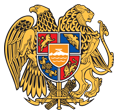 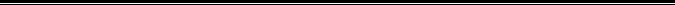 ԱՐՁԱՆԱԳՐՈՒԹՅՈՒՆ N 11
15 ՆՈՅԵՄԲԵՐԻ 2019թվական

ԱՎԱԳԱՆՈՒ ՀԵՐԹԱԿԱՆ ՆԻՍՏԻՀամայնքի ավագանու նիստին ներկա էին ավագանու 9 անդամներ:Բացակա էին՝ Պապիկ Աբգարյանը, Արման Ղազարյանը, Գարիկ Սավադյանը, Գեղամ ՓահլեվանյանըՀամայնքի ղեկավարի հրավերով ավագանու նիստին մասնակցում էին`
Լուսինե Աստաբացյան, Վոլոդյա ՍահակյանՆիստը վարում էր  համայնքի ղեկավար` Դավիթ ՀամբարձումյանըՆիստը արձանագրում էր աշխատակազմի քարտուղար` Վարդան ԳաբրիելյանըԼսեցին
ՄԱՍԻՍ ՔԱՂԱՔԱՅԻՆ ՀԱՄԱՅՆՔԻ ԱՎԱԳԱՆՈՒ 2019 ԹՎԱԿԱՆԻ ՆՈՅԵՄԲԵՐԻ 15-Ի ՕՐԱԿԱՐԳԸ ՀԱՍՏԱՏԵԼՈՒ ՄԱՍԻՆ/Զեկ. ՎԱՐԴԱՆ ԳԱԲՐԻԵԼՅԱՆ/Ղեկավարվելով ,,Տեղական ինքնակառավարման մասին,, Հայաստանի Հանրապետության օրենքի 14-րդ հոդվածի պահանջներով՝ Մասիս քաղաքային համայնքի ավագանին որոշում է`Հաստատել համայնքի ղեկավարի ներկայացրած Մասիս քաղաքային համայնքի ավագանու 2019 թվականի նոյեմբերի 15-ի նիստի օրակարգը  1.       ՄԱՍԻՍ ՔԱՂԱՔԱՅԻՆ ՀԱՄԱՅՆՔԻ ԱՎԱԳԱՆՈՒ 2019 ԹՎԱԿԱՆԻ ՆՈՅԵՄԲԵՐԻ 15-Ի ՕՐԱԿԱՐԳԸ ՀԱՍՏԱՏԵԼՈՒ ՄԱՍԻՆ 2.ԱՐԱՐԱՏԻ ՄԱՐԶԻ ՄԱՍԻՍ ՔԱՂԱՔԱՅԻՆ ՀԱՄԱՅՆՔԻ 2019 ԹՎԱԿԱՆԻ ԲՅՈՒՋԵՈՒՄ ՓՈՓՈԽՈՒԹՅՈՒՆՆԵՐ ԿԱՏԱՐԵԼՈՒ ՄԱՍԻՆ3.ՄԱՍԻՍ ՔԱՂԱՔԻ ՕՐ ՍԱՀՄԱՆԵԼՈՒ ՄԱՍԻՆ4.ՄԱՍԻՍ ՔԱՂԱՔԱՅԻՆ ՀԱՄԱՅՆՔԻ ԱՎԱԳԱՆՈՒ ՄՇՏԱԿԱՆ ԳՈՐԾՈՂ ՀԱՆՁՆԱԺՈՂՈՎՆԵՐ ՍՏԵՂԾԵԼՈՒ ԵՎ ԱՆՀԱՏԱԿԱՆ ԿԱԶՄԸ ՀԱՍՏԱՏԵԼՈՒ ՄԱՍԻՆ5.ՀԱՅԱՍՏԱՆԻ ՀԱՆՐԱՊԵՏՈՒԹՅԱՆ ԱՐԱՐԱՏԻ ՄԱՐԶԻ ՄԱՍԻՍ ՔԱՂԱՔԱՅԻՆ ՀԱՄԱՅՆՔՈՒՄ ՀԱՆՐԱՅԻՆ ՍՆՆԴԻ ԿԱԶՄԱԿԵՐՊՄԱՆ ԵՎ ԻՐԱԿԱՆԱՑՄԱՆ ԿԱՆՈՆՆԵՐԸ ՍԱՀՄԱՆԵԼՈՒ ՄԱՍԻՆ6.ՀԱՅԱՍՏԱՆԻ ՀԱՆՐԱՊԵՏՈՒԹՅԱՆ ԱՐԱՐԱՏԻ ՄԱՐԶԻ ՄԱՍԻՍ ՔԱՂԱՔԱՅԻՆ ՀԱՄԱՅՆՔԻ ՎԱՐՉԱԿԱՆ ՏԱՐԱԾՔՈՒՄ ԱՐՏԱՔԻՆ ԳՈՎԱԶԴ ՏԵՂԱԴՐԵԼՈՒ ԿԱՐԳՆ ՈՒ ՊԱՅՄԱՆՆԵՐԸ ՍԱՀՄԱՆԵԼՈՒ ՄԱՍԻՆ7.ՊԵՏՐՈՍ ԿԻՐԱԿՈՍՅԱՆԻՆ ՍԵՓԱԿԱՆՈՒԹՅԱՆ ԻՐԱՎՈՒՆՔՈՎ ՊԱՏԿԱՆՈՂ ԱՎՏՈՏՆԱԿԻ ԶԲԱՂԵՑՐԱԾ ՎԱՐՁԱԿԱԼԱԾ ՀՈՂԱՏԱՐԱԾՔԻ ՕՏԱՐՄԱՆ ԹՈՒՅԼՏՎՈՒԹՅՈՒՆ ՏԱԼՈՒ ՄԱՍԻՆ8.ԲԱԲԻԿ ԽԱՉԱՏՐՅԱՆԻՆ ՍԵՓԱԿԱՆՈՒԹՅԱՆ ԻՐԱՎՈՒՆՔՈՎ ՊԱՏԿԱՆՈՂ ԽԱՆՈՒԹԻ ԶԲԱՂԵՑՐԱԾ ՎԱՐՁԱԿԱԼԱԾ ՀՈՂԱՏԱՐԱԾՔԻ ՕՏԱՐՄԱՆ ԹՈՒՅԼՏՎՈՒԹՅՈՒՆ ՏԱԼՈՒ ՄԱՍԻՆ9.ՍՈՒՍԱՆՆԱ ԱՎԵՏՅԱՆԻՆ ՍԵՓԱԿԱՆՈՒԹՅԱՆ ԻՐԱՎՈՒՆՔՈՎ ՊԱՏԿԱՆՈՂ ԱՎՏՈՏՆԱԿԻ ԶԲԱՂԵՑՐԱԾ ՎԱՐՁԱԿԱԼԱԾ ՀՈՂԱՏԱՐԱԾՔԻ ՕՏԱՐՄԱՆ ԹՈՒՅԼՏՎՈՒԹՅՈՒՆ ՏԱԼՈՒ ՄԱՍԻՆ10.ՄԱՍԻՍ ՔԱՂԱՔԱՅԻՆ ՀԱՄԱՅՆՔԻ ՍԵՓԱԿԱՆՈՒԹՅՈՒՆ ՀԱՆԴԻՍԱՑՈՂ ՀՈՂԵՐԸ ԱՃՈՒՐԴ-ՎԱՃԱՌՔԻ ՄԻՋՈՑՈՎ ՕՏԱՐԵԼՈՒ ՄԱՍԻՆ11.ԿԱՌՈՒՑԱՊԱՏՄԱՆ ԻՐԱՎՈՒՆՔՈՎ ՏԱՐԱԾՔԸ ՄՐՑՈՒԹԱՅԻՆ ԿԱՐԳՈՎ ՏՐԱՄԱԴՐԵԼՈՒ ՄԱՍԻՆ12.,,ՀՀ ԱՐԱՐԱՏԻ ՄԱՐԶԻ ՄԱՍԻՍԻ ՔԱՂԱՔԱՅԻՆ ՀԱՄԱՅՆՔԻ ԹԻՎ 1 ՄԱՆԿԱՊԱՐՏԵԶ,, ՀԱՄԱՅՆՔԱՅԻՆ ՈՉ ԱՌԵՎՏՐԱՅԻՆ ԿԱԶՄԱԿԵՐՊՈՒԹՅԱՆ ԿԱՌՈՒՑՎԱԾՔԸ, ԱՇԽԱՏՈՂՆԵՐԻ ՔԱՆԱԿԸ, ՀԱՍՏԻՔԱՑՈՒՑԱԿԸ, ՊԱՇՏՈՆԱՅԻՆ ԴՐՈՒՅՔԱՉԱՓԵՐԸ ՀԱՍՏԱՏԵԼՈՒ ԵՎ ՄԱՍԻՍ ՔԱՂԱՔԱՅԻՆ ՀԱՄԱՅՆՔԻ ԱՎԱԳԱՆՈՒ 2018 ԹՎԱԿԱՆԻ ՆՈՅԵՄԲԵՐԻ 01-Ի N-70 Ա ՈՐՈՇՈՒՄԸ ՈՒԺԸ ԿՈՐՑՐԱԾ ՃԱՆԱՉԵԼՈՒ ՄԱՍԻՆ13.,,ՀՀ ԱՐԱՐԱՏԻ ՄԱՐԶԻ ՄԱՍԻՍԻ ՔԱՂԱՔԱՅԻՆ ՀԱՄԱՅՆՔԻ ԹԻՎ 2 ՄԱՆԿԱՊԱՐՏԵԶ,, ՀԱՄԱՅՆՔԱՅԻՆ ՈՉ ԱՌԵՎՏՐԱՅԻՆ ԿԱԶՄԱԿԵՐՊՈՒԹՅԱՆ ԿԱՌՈՒՑՎԱԾՔԸ, ԱՇԽԱՏՈՂՆԵՐԻ ՔԱՆԱԿԸ, ՀԱՍՏԻՔԱՑՈՒՑԱԿԸ, ՊԱՇՏՈՆԱՅԻՆ ԴՐՈՒՅՔԱՉԱՓԵՐԸ ՀԱՍՏԱՏԵԼՈՒ ԵՎ ՄԱՍԻՍ ՔԱՂԱՔԱՅԻՆ ՀԱՄԱՅՆՔԻ ԱՎԱԳԱՆՈՒ 2018 ԹՎԱԿԱՆԻ ՆՈՅԵՄԲԵՐԻ 01-Ի N71- Ա ՈՐՈՇՈՒՄԸ ՈՒԺԸ ԿՈՐՑՐԱԾ ՃԱՆԱՉԵԼՈՒ ՄԱՍԻՆ14.,,ՀՀ ԱՐԱՐԱՏԻ ՄԱՐԶԻ ՄԱՍԻՍԻ ՔԱՂԱՔԱՅԻՆ ՀԱՄԱՅՆՔԻ ԹԻՎ 3 ՄԱՆԿԱՊԱՐՏԵԶ,, ՀԱՄԱՅՆՔԱՅԻՆ ՈՉ ԱՌԵՎՏՐԱՅԻՆ ԿԱԶՄԱԿԵՐՊՈՒԹՅԱՆ ԿԱՌՈՒՑՎԱԾՔԸ, ԱՇԽԱՏՈՂՆԵՐԻ ՔԱՆԱԿԸ, ՀԱՍՏԻՔԱՑՈՒՑԱԿԸ, ՊԱՇՏՈՆԱՅԻՆ ԴՐՈՒՅՔԱՉԱՓԵՐԸ ՀԱՍՏԱՏԵԼՈՒ ԵՎ ՄԱՍԻՍ ՔԱՂԱՔԱՅԻՆ ՀԱՄԱՅՆՔԻ ԱՎԱԳԱՆՈՒ 2018 ԹՎԱԿԱՆԻ ՆՈՅԵՄԲԵՐԻ 01-Ի N-72 Ա ՈՐՈՇՈՒՄԸ ՈՒԺԸ ԿՈՐՑՐԱԾ ՃԱՆԱՉԵԼՈՒ ՄԱՍԻՆ15.,,ՀՀ ԱՐԱՐԱՏԻ ՄԱՐԶԻ ՄԱՍԻՍԻ ՔԱՂԱՔԱՅԻՆ ՀԱՄԱՅՆՔԻ ԹԻՎ 4 ՄԱՆԿԱՊԱՐՏԵԶ,, ՀԱՄԱՅՆՔԱՅԻՆ ՈՉ ԱՌԵՎՏՐԱՅԻՆ ԿԱԶՄԱԿԵՐՊՈՒԹՅԱՆ ԿԱՌՈՒՑՎԱԾՔԸ, ԱՇԽԱՏՈՂՆԵՐԻ ՔԱՆԱԿԸ, ՀԱՍՏԻՔԱՑՈՒՑԱԿԸ, ՊԱՇՏՈՆԱՅԻՆ ԴՐՈՒՅՔԱՉԱՓԵՐԸ ՀԱՍՏԱՏԵԼՈՒ ԵՎ ՄԱՍԻՍ ՔԱՂԱՔԱՅԻՆ ՀԱՄԱՅՆՔԻ ԱՎԱԳԱՆՈՒ 2018 ԹՎԱԿԱՆԻ ՆՈՅԵՄԲԵՐԻ 01-Ի N-73 Ա ՈՐՈՇՈՒՄԸ ՈՒԺԸ ԿՈՐՑՐԱԾ ՃԱՆԱՉԵԼՈՒ ՄԱՍԻՆ16.,,ՀՀ ԱՐԱՐԱՏԻ ՄԱՐԶԻ ՄԱՍԻՍԻ ՔԱՂԱՔԱՅԻՆ ՀԱՄԱՅՆՔԻ ԹԻՎ 5 ՄԱՆԿԱՊԱՐՏԵԶ,, ՀԱՄԱՅՆՔԱՅԻՆ ՈՉ ԱՌԵՎՏՐԱՅԻՆ ԿԱԶՄԱԿԵՐՊՈՒԹՅԱՆ ԿԱՌՈՒՑՎԱԾՔԸ, ԱՇԽԱՏՈՂՆԵՐԻ ՔԱՆԱԿԸ, ՀԱՍՏԻՔԱՑՈՒՑԱԿԸ, ՊԱՇՏՈՆԱՅԻՆ ԴՐՈՒՅՔԱՉԱՓԵՐԸ ՀԱՍՏԱՏԵԼՈՒ ԵՎ ՄԱՍԻՍ ՔԱՂԱՔԱՅԻՆ ՀԱՄԱՅՆՔԻ ԱՎԱԳԱՆՈՒ 2018 ԹՎԱԿԱՆԻ ՆՈՅԵՄԲԵՐԻ 01-Ի N-74 Ա ՈՐՈՇՈՒՄԸ ՈՒԺԸ ԿՈՐՑՐԱԾ ՃԱՆԱՉԵԼՈՒ ՄԱՍԻՆ17.,,ՀՀ ԱՐԱՐԱՏԻ ՄԱՐԶԻ ՄԱՍԻՍԻ ՔԱՂԱՔԱՅԻՆ ՀԱՄԱՅՆՔԻ ԹԻՎ 7 ՄԱՆԿԱՊԱՐՏԵԶ,, ՀԱՄԱՅՆՔԱՅԻՆ ՈՉ ԱՌԵՎՏՐԱՅԻՆ ԿԱԶՄԱԿԵՐՊՈՒԹՅԱՆ ԿԱՌՈՒՑՎԱԾՔԸ, ԱՇԽԱՏՈՂՆԵՐԻ ՔԱՆԱԿԸ, ՀԱՍՏԻՔԱՑՈՒՑԱԿԸ, ՊԱՇՏՈՆԱՅԻՆ ԴՐՈՒՅՔԱՉԱՓԵՐԸ ՀԱՍՏԱՏԵԼՈՒ ԵՎ ՄԱՍԻՍ ՔԱՂԱՔԱՅԻՆ ՀԱՄԱՅՆՔԻ ԱՎԱԳԱՆՈՒ 2018 ԹՎԱԿԱՆԻ ՆՈՅԵՄԲԵՐԻ 01-Ի N-75 Ա ՈՐՈՇՈՒՄԸ ՈՒԺԸ ԿՈՐՑՐԱԾ ՃԱՆԱՉԵԼՈՒ ՄԱՍԻՆ:Որոշումն ընդունված է. /կցվում է որոշում N 99-Ա/Լսեցին
ԱՐԱՐԱՏԻ ՄԱՐԶԻ ՄԱՍԻՍ ՔԱՂԱՔԱՅԻՆ ՀԱՄԱՅՆՔԻ 2019 ԹՎԱԿԱՆԻ ԲՅՈՒՋԵՈՒՄ ՓՈՓՈԽՈՒԹՅՈՒՆՆԵՐ ԿԱՏԱՐԵԼՈՒ ՄԱՍԻՆ/Զեկ. ՆՎԱՐԴ ՍԱՀԱԿՅԱՆ/Ղեկավարվելով  ,,Տեղական  ինքնակառավարման մասին,,  Հայաստանի Հանրապետության օրենքի 18-րդ հոդվածի 1-ին մասի 5-րդ կետի, ,,Բյուջետային համակարգի մասին,,  Հայաստանի   Հանրապետության օրենքի 13-րդ հոդվածի  5-րդ մասի ,,բ,,  կետի, 33-րդ հոդվածի 4-րդ մասի  պահանջներով, հիմք ընդունելով համայնքի ղեկավարի առաջարկը և ֆինանսական բաժնի պետի  զեկույցը (զեկույցը կցվում է)  Մասիս քաղաքային համայնքի ավագանին որոշում է.1.  համայնքի 2019թ․ բյուջեի վարչական մասի ծախսերը վերաբաշխել համաձայն հավելված 1-ի։2․ համայնքի 2019թ․ բյուջեի ֆոնդային մասի ծախսերը վերաբաշխել համաձայն հավելված 2–ի։Որոշումն ընդունված է. /կցվում է որոշում N 100-Ն/Լսեցին
ՄԱՍԻՍ ՔԱՂԱՔԻ ՕՐ ՍԱՀՄԱՆԵԼՈՒ ՄԱՍԻՆ/Զեկ. ՎԱՐԴԱՆ ԳԱԲՐԻԵԼՅԱՆ/ ,,Տեղական ինքնակառավարման մասին,, Հայաստանի Հանրապետության օրենքի 1-ին մասի 42-րդ կետի համաձայն,  համայնքի պատմության, հիշարժան իրադարձությունները հիշատակելու, համայնքի տարածքում մշակութային և մասսայական միջոցառումները համակարգելու և կանոնակարգելու նպատակով Մասիս քաղաքային համայնքի ավագանին որոշում է՝1. Մասիս քաղաքի օր սահմանել սեպտեմբերի 7-ը:Որոշումն ընդունված է. /կցվում է որոշում N 101-Ա/Լսեցին
ՄԱՍԻՍ ՔԱՂԱՔԱՅԻՆ ՀԱՄԱՅՆՔԻ ԱՎԱԳԱՆՈՒ ՄՇՏԱԿԱՆ ԳՈՐԾՈՂ ՀԱՆՁՆԱԺՈՂՈՎՆԵՐ ՍՏԵՂԾԵԼՈՒ ԵՎ ԱՆՀԱՏԱԿԱՆ ԿԱԶՄԸ ՀԱՍՏԱՏԵԼՈՒ ՄԱՍԻՆ/Զեկ. ՎԱՐԴԱՆ ԳԱԲՐԻԵԼՅԱՆ/Ղեկավարվելով ,,Տեղական ինքնակառավարման մասին,, Հայաստանի Հանրապետության օրենքի 13-րդ հոդվածի 6-րդ մասի պահանջով, ավագանու կանոնակարգի 22-րդ և 23-րդ կետերի համաձայն Մասիս քաղաքային համայնքի ավագանին որոշում է՝1.Ստեղծել ավագանու մշտական գործող հետևյալ հանձնաժողովները և հաստատել անհատական կազմը.ա/Գիտության, կրթության, մշակույթի և երիտասարդական հարցերի մշտական հանձնաժողով.Վահան ՎարդանյանՎաչագան ԱբգարյանԳարիկ Սավադյանբ/Սոցիալական առողջապահության, սպորտի և ֆիզիկական կուլտուրայի հարցերի մշտական հանձնաժողով.Աբրահամ ՇահվերդյանՍարգիս ՌաֆայելյանԷդվարդ Մարգարյանգ/ Քաղաքաշինության, տրանսպորտի, կոմունալ տնտեսության, բնության և շրջակա միջավայրի պահպանության մշտական հանձնաժողով.Էդմոնդ ՍտեփանյանԳարիկ ՍավադյանՍամվել Հովհաննիսյանդ/Ֆինանսավարկային բյուջետային և տնտեսական հարցերի մշտական հանձնաժողով.Արսեն ԵղիազարյանՍամվել ՀովհաննիսյանԱրմեն Մարտիրոսյանե/ Ենթակառուցվածքների գործունեության հարցերով մշտական հանձնաժողով.Պապիկ ԱբգարյանՍամվել ՀովհաննիսյանԱրսեն ԵղիազարյանՍարգիս Ռաֆայելյանզ/ Համայնքի տնտեսական զարգացման և փոքր ու միջին բիզնեսի աջակցման մշտական հանձնաժողով.Սարգիս ՌաֆայելյանԷդմոնդ ՍտեփանյանԳեղամ ՓահլևանյանԱրման Ղազարյան:Որոշումն ընդունված է. /կցվում է որոշում N 102-Ա/Լսեցին
ՀԱՅԱՍՏԱՆԻ ՀԱՆՐԱՊԵՏՈՒԹՅԱՆ ԱՐԱՐԱՏԻ ՄԱՐԶԻ ՄԱՍԻՍ ՔԱՂԱՔԱՅԻՆ ՀԱՄԱՅՆՔՈՒՄ ՀԱՆՐԱՅԻՆ ՍՆՆԴԻ ԿԱԶՄԱԿԵՐՊՄԱՆ ԵՎ ԻՐԱԿԱՆԱՑՄԱՆ ԿԱՆՈՆՆԵՐԸ ՍԱՀՄԱՆԵԼՈՒ ՄԱՍԻՆ/Զեկ. ԱՐԱՐԱՏ ՎԱՐԴՈՒՄՅԱՆ/Ղեկավարվելով «Տեղական ինքնակառավարման մասին» Հայաստանի Հանրապետության օրենքի 18-րդ հոդվածի 1-ին մասի 40-րդ կետի պահանջով և հաշվի առնելով համայնքի ղեկավարի առաջարկությունը Մասիս քաղաքային համայնքի ավագանին որոշում է.1.Սահմանել Հայաստանի Հանրապետության Արարատի մարզի Մասիս քաղաքային համայնքում հանրային սննդի կազմակերպման և իրականացման կանոնները՝ համաձայն հավելվածի:Որոշումն ընդունված է. /կցվում է որոշում N 103-Ա/Լսեցին
ՀԱՅԱՍՏԱՆԻ ՀԱՆՐԱՊԵՏՈՒԹՅԱՆ ԱՐԱՐԱՏԻ ՄԱՐԶԻ ՄԱՍԻՍ ՔԱՂԱՔԱՅԻՆ ՀԱՄԱՅՆՔԻ ՎԱՐՉԱԿԱՆ ՏԱՐԱԾՔՈՒՄ ԱՐՏԱՔԻՆ ԳՈՎԱԶԴ ՏԵՂԱԴՐԵԼՈՒ ԿԱՐԳՆ ՈՒ ՊԱՅՄԱՆՆԵՐԸ ՍԱՀՄԱՆԵԼՈՒ ՄԱՍԻՆ/Զեկ. ԱՐԱՐԱՏ ՎԱՐԴՈՒՄՅԱՆ/Ղեկավարվելով «Տեղական ինքնակառավարման մասին» Հայաստանի Հանրապետության օրենքի 18-րդ հոդվածի 1-ին մասի 41-րդ կետի, «Գովազդի մասին» Հայաստանի Հանրապետության օրենքի 11-րդ հոդվածի պահանջներով և հաշվի առնելով համայնքի ղեկավարի առաջարկությունը Մասիս քաղաքային համայնքի ավագանին որոշում է.1.Սահմանել Հայաստանի Հանրապետության Արարատի մարզի Մասիս քաղաքային համայնքի վարչական տարածքում արտաքին գովազդ տեղադրելու կարգն ու պայմանները՝ համաձայն հավելվածի:Որոշումն ընդունված է. /կցվում է որոշում N 104-Ա/Լսեցին
ՊԵՏՐՈՍ ԿԻՐԱԿՈՍՅԱՆԻՆ ՍԵՓԱԿԱՆՈՒԹՅԱՆ ԻՐԱՎՈՒՆՔՈՎ ՊԱՏԿԱՆՈՂ ԱՎՏՈՏՆԱԿԻ ԶԲԱՂԵՑՐԱԾ ՎԱՐՁԱԿԱԼԱԾ ՀՈՂԱՏԱՐԱԾՔԻ ՕՏԱՐՄԱՆ ԹՈՒՅԼՏՎՈՒԹՅՈՒՆ ՏԱԼՈՒ ՄԱՍԻՆ/Զեկ. ՎԱՆՅԱ ՊՈՂՈՍՅԱՆ/Ղեկավարվելով ,,Տեղական ինքնակառավարման մասին,, Հայաստանի Հանրապետության օրենքի 18-րդ հոդվածի 1-ին մասի 21-րդ կետի, Հայաստանի Հանրապետության հողային օրենսգրքի 66-րդ հոդվածի պահանջներով և ընդառաջելով Պետրոս Կիրակոսյանի լիազորված անձ Արտյոմ Մուրադյանի խնդրանքին /մտից մատյանի՝28.08.2019թ. թիվ 957/. Մասիս քաղաքային համայնքի ավագանին որոշում է՝1. ՀՀ Արարատի մարզ, ք. Մասիս, 5-րդ փողոց, թիվ 33/21 հասցեում Պետրոս Կիրակոսյանին սեփականության իրավունքով պատկանող ավտոտնակի զբաղեցրած վարձակալած 0,004 հա բնակավայրերի հասարակական  կառուցապատման հողատարածքը /ծածկագիր`03-003-0087-0069/, որը չի գտնվում Հայաստանի Հանրապետության հողային օրենսգրքի 60-րդ հոդվածով սահմանված հողերի ցանկում, ուղղակի վաճառքով օտարել Պետրոս Կիրակոսյանին: 2.Հողամասի ուղղակի վաճառքի գինը կազմում է 117600 /հարյուր տասնյոթ հազար վեց հարյուր / ՀՀ դրամ, 1 քմ-ի արժեքը 2940 /երկու հազար ինը հարյուր քառասուն/ՀՀ դրամ:Որոշումն ընդունված է. /կցվում է որոշում N 105-Ա/Լսեցին
ԲԱԲԻԿ ԽԱՉԱՏՐՅԱՆԻՆ ՍԵՓԱԿԱՆՈՒԹՅԱՆ ԻՐԱՎՈՒՆՔՈՎ ՊԱՏԿԱՆՈՂ ԽԱՆՈՒԹԻ ԶԲԱՂԵՑՐԱԾ ՎԱՐՁԱԿԱԼԱԾ ՀՈՂԱՏԱՐԱԾՔԻ ՕՏԱՐՄԱՆ ԹՈՒՅԼՏՎՈՒԹՅՈՒՆ ՏԱԼՈՒ ՄԱՍԻՆ/Զեկ. ՎԱՆՅԱ ՊՈՂՈՍՅԱՆ/Ղեկավարվելով ,,Տեղական ինքնակառավարման մասին,, Հայաստանի Հանրապետության օրենքի 18-րդ հոդվածի 1-ին մասի 21-րդ կետի, Հայաստանի Հանրապետության հողային օրենսգրքի 66-րդ հոդվածի պահանջներով և ընդառաջելով Բաբիկ Խաչատրյանի խնդրանքին /մտից մատյանի՝ 28.08.2019թ. թիվ 956/. Մասիս քաղաքային համայնքի ավագանին որոշում է՝1. ՀՀ Արարատի մարզ, ք. Մասիս,Գ.Նժդեհի փողոց, թիվ 36/39 հասցեում Բաբիկ Խաչատրյանին սեփականության իրավունքով պատկանող խանութի զբաղեցրած վարձակալած 0,0066 հա բնակավայրերի հասարակական  կառուցապատման հողատարածքը /ծածկագիր` 03-003-0138-0092/, որը չի գտնվում Հայաստանի Հանրապետության հողային օրենսգրքի 60-րդ հոդվածով սահմանված հողերի ցանկում, ուղղակի վաճառքով օտարել Բաբիկ Խաչատրյանին: 2.Հողամասի ուղղակի վաճառքի գինը կազմում է 194040 /հարյուր իննսունչորս հազար քառասուն / ՀՀ դրամ, 1 քմ-ի արժեքը 2940 /երկու հազար ինը հարյուր քառասուն/ ՀՀ դրամ:Որոշումն ընդունված է. /կցվում է որոշում N 106-Ա/Լսեցին
ՍՈՒՍԱՆՆԱ ԱՎԵՏՅԱՆԻՆ ՍԵՓԱԿԱՆՈՒԹՅԱՆ ԻՐԱՎՈՒՆՔՈՎ ՊԱՏԿԱՆՈՂ ԱՎՏՈՏՆԱԿԻ ԶԲԱՂԵՑՐԱԾ ՎԱՐՁԱԿԱԼԱԾ ՀՈՂԱՏԱՐԱԾՔԻ ՕՏԱՐՄԱՆ ԹՈՒՅԼՏՎՈՒԹՅՈՒՆ ՏԱԼՈՒ ՄԱՍԻՆ/Զեկ. ՎԱՆՅԱ ՊՈՂՈՍՅԱՆ/Ղեկավարվելով ,,Տեղական ինքնակառավարման մասին,, Հայաստանի Հանրապետության օրենքի 18-րդ հոդվածի 1-ին մասի 21-րդ կետի, Հայաստանի Հանրապետության հողային օրենսգրքի 66-րդ հոդվածի պահանջներով և ընդառաջելով Սուսաննա Ավետյանի խնդրանքին /մտից մատյանի՝05.11.2019թ. թիվ 1295/. Մասիս քաղաքային համայնքի ավագանին որոշում է՝1. ՀՀ Արարատի մարզ, ք. Մասիս, նոր թաղամաս, թիվ 25/8 հասցեում Սուսաննա Ավետյանին սեփականության իրավունքով պատկանող ավտոտնակի զբաղեցրած վարձակալած 0,0032 հա բնակավայրերի հասարակական  կառուցապատման հողատարածքը /ծածկագիր 03-003-135-024/, որը չի գտնվում Հայաստանի Հանրապետության հողային օրենսգրքի 60-րդ հոդվածով սահմանված հողերի ցանկում, ուղղակի վաճառքով օտարել Սուսաննա Ավետյանին: 2.Հողամասի ուղղակի վաճառքի գինը կազմում է 94080 /իննսունչորս հազար ութանասուն / ՀՀ դրամ, 1 քմ-ի արժեքը 2940 /երկու հազար ինը հարյուր քառասուն/ՀՀ դրամ:Որոշումն ընդունված է. /կցվում է որոշում N 107-Ա/Լսեցին
ՄԱՍԻՍ ՔԱՂԱՔԱՅԻՆ ՀԱՄԱՅՆՔԻ ՍԵՓԱԿԱՆՈՒԹՅՈՒՆ ՀԱՆԴԻՍԱՑՈՂ ՀՈՂԵՐԸ ԱՃՈՒՐԴ-ՎԱՃԱՌՔԻ ՄԻՋՈՑՈՎ ՕՏԱՐԵԼՈՒ ՄԱՍԻՆ/Զեկ. ՎԱՆՅԱ ՊՈՂՈՍՅԱՆ/Ղեկավարվելով ,,Տեղական ինքնակառավարման մասին,, Հայաստանի Հանրապետության օրենքի 18-րդ հոդվածի 1-ին մասի 21-րդ կետի, Հայաստանի Հանրապետության հողային օրենսգրքի 67-րդ հոդվածի պահանջներով, հիմք ընդունելով համայնքի ղեկավարի առաջարկությունը` Մասիս քաղաքային համայնքի ավագանին որոշում է.1.Թույլատրել համայնքի ղեկավարին համայնքային սեփականություն հանդիսացող բնակավայրերի բնակելի կառուցապատման 0,17192 հա /ծածկագրեր՝03-003-0136-0031,03-003-0126-0121,03-003-0128-0483,03-003-0128-0628/, բնակավայրերի խառը կառուցապատման 0,04799 հա /ծածկագրեր՝ 03-003-0137-0511,03-003-0156-0010,03-003-0106-0133/, արդյունաբերության,ընդերքօգտագործման և այլ արտադրական նշանակության արդյունաբերական օբյեկտների 7,08683 հա /ծածկագիր՝03-003-0296-0071,03-003-0296-0168,03-003-0296-0223,03-003-0296-0451,03-003-0296-0453,03-003-0296-0222,03-003-0296-0454/ հողերը աճուրդ-վաճառքի միջոցով օտարելու համաձայն  հավելված 1-ի: 2.Հաստատել մեկնարկային գին՝ տվյալ պահին գործող հողի կադաստրային արժեքի չափով:Որոշումն ընդունված է. /կցվում է որոշում N 108-Ա/Լսեցին
ԿԱՌՈՒՑԱՊԱՏՄԱՆ ԻՐԱՎՈՒՆՔՈՎ ՏԱՐԱԾՔԸ ՄՐՑՈՒԹԱՅԻՆ ԿԱՐԳՈՎ ՏՐԱՄԱԴՐԵԼՈՒ ՄԱՍԻՆ/Զեկ. ՎԱՆՅԱ ՊՈՂՈՍՅԱՆ/Ղեկավարվելով ,,Տեղական ինքնակառավարման մասին,, Հայաստանի Հանրապետության օրենքի 18-րդ հոդվածի 1-ին մասի 21-րդ կետի պահանջներով, հաշվի առնելով Հայաստանի Հանրապետության կառավարության 2001 թվականի ապրիլի 12-ի թիվ 286 որոշման 46.2 կետի պահանջները և  որ նշված տարածքները գտնվում են Հայաստանի Հանրապետության հողային օրենսգրքի 60-րդ հոդվածով սահմանված հողերի ցանկում՝ Մասիս քաղաքային համայնքի ավագանին որոշում է.       1. Թույլատրել Մասիս քաղաքային համայնքի ղեկավարին համայնքային սեփականություն հանդիսացող` ՀՀ, Արարատի մարզ, ք. Մասիս, Երևանյան փողոց, թիվ 32/4 հասցեով /ծածկագիր` 03-003-0879-0003/  0,002 հա բնակավայրերի նպատակային նշանակության ընդհանուր օգտագործման  գործառնական նշանակության  հողատարածքը 50 տարի ժամկետով կառուցապատման իրավունքով տրամադրելու համար կազմակերպել մրցույթ:       2. Մեկնարկային գին սահմանել 25000 /քսանհինգ հազար/ ՀՀ դրամ:Որոշումն ընդունված է. /կցվում է որոշում N 109-Ա/Լսեցին
,,ՀՀ ԱՐԱՐԱՏԻ ՄԱՐԶԻ ՄԱՍԻՍԻ ՔԱՂԱՔԱՅԻՆ ՀԱՄԱՅՆՔԻ ԹԻՎ 1 ՄԱՆԿԱՊԱՐՏԵԶ,, ՀԱՄԱՅՆՔԱՅԻՆ ՈՉ ԱՌԵՎՏՐԱՅԻՆ ԿԱԶՄԱԿԵՐՊՈՒԹՅԱՆ ԿԱՌՈՒՑՎԱԾՔԸ, ԱՇԽԱՏՈՂՆԵՐԻ ՔԱՆԱԿԸ, ՀԱՍՏԻՔԱՑՈՒՑԱԿԸ, ՊԱՇՏՈՆԱՅԻՆ ԴՐՈՒՅՔԱՉԱՓԵՐԸ ՀԱՍՏԱՏԵԼՈՒ ԵՎ ՄԱՍԻՍ ՔԱՂԱՔԱՅԻՆ ՀԱՄԱՅՆՔԻ ԱՎԱԳԱՆՈՒ 2018 ԹՎԱԿԱՆԻ ՆՈՅԵՄԲԵՐԻ 01-Ի N-70 Ա ՈՐՈՇՈՒՄԸ ՈՒԺԸ ԿՈՐՑՐԱԾ ՃԱՆԱՉԵԼՈՒ ՄԱՍԻՆ/Զեկ. ՌՈՒԲԵՆ ԱԹԱՆԵՍՅԱՆ/Ղեկավարվելով ,,Տեղական ինքնակառավարման մասին,, Հայաստանի Հանրապետության օրենքի 18-րդ հոդված 1-ին մասի 28-րդ կետի, ,,Նորմատիվ իրավական ակտերի  մասին,, Հայաստանի Հանրապետության օրենքի 37-րդ հոդվածի 1-ին մասի  պահանջներով Մասիս քաղաքային  համայնքի ավագանին որոշում է.Հաստատել ,,ՀՀ Արարատի մարզի Մասիսի քաղաքային համայնքի թիվ 1 մանկապարտեզ,, համայնքային ոչ առևտրային կազմակերպության կառուցվածքը, աշխատողների քանակը, հաստիքացուցակը, պաշտոնային դրույքաչափերը համաձայն կցված 1 և 2 հավելվածների:ՈՒժը կորցրած ճանաչել Մասիս քաղաքային համայնքի ավագանու 2018 թվականի նոյեմբերի 01-ի ,,,,ՀՀ Արարատի մարզի Մասիսի քաղաքային համայնքի թիվ 1 մանկապարտեզ,, համայնքային ոչ առևտրային կազմակերպության կառուցվածքը, աշխատողների քանակը, հաստիքացուցակը, պաշտոնային  դրույքաչափերը  հաստատելու և  Մասիս  քաղաքային համայնքի ավագանու 2017 թվականի օգոստոսի 28-ի N 61-Ա որոշումը ուժը  կորցրած  ճանաչելու մասին,, N70-Ա որոշումը: 3.Սույն որոշումն ուժի մեջ է մտնում 2020  թվականի հունվարի 01-ից:Որոշումն ընդունված է. /կցվում է որոշում N 110-Ա/Լսեցին
,,ՀՀ ԱՐԱՐԱՏԻ ՄԱՐԶԻ ՄԱՍԻՍԻ ՔԱՂԱՔԱՅԻՆ ՀԱՄԱՅՆՔԻ ԹԻՎ 2 ՄԱՆԿԱՊԱՐՏԵԶ,, ՀԱՄԱՅՆՔԱՅԻՆ ՈՉ ԱՌԵՎՏՐԱՅԻՆ ԿԱԶՄԱԿԵՐՊՈՒԹՅԱՆ ԿԱՌՈՒՑՎԱԾՔԸ, ԱՇԽԱՏՈՂՆԵՐԻ ՔԱՆԱԿԸ, ՀԱՍՏԻՔԱՑՈՒՑԱԿԸ, ՊԱՇՏՈՆԱՅԻՆ ԴՐՈՒՅՔԱՉԱՓԵՐԸ ՀԱՍՏԱՏԵԼՈՒ ԵՎ ՄԱՍԻՍ ՔԱՂԱՔԱՅԻՆ ՀԱՄԱՅՆՔԻ ԱՎԱԳԱՆՈՒ 2018 ԹՎԱԿԱՆԻ ՆՈՅԵՄԲԵՐԻ 01-Ի N71- Ա ՈՐՈՇՈՒՄԸ ՈՒԺԸ ԿՈՐՑՐԱԾ ՃԱՆԱՉԵԼՈՒ ՄԱՍԻՆ/Զեկ. ՌՈՒԲԵՆ ԱԹԱՆԵՍՅԱՆ/Ղեկավարվելով ,,Տեղական ինքնակառավարման մասին,, Հայաստանի Հանրապետության օրենքի 18-րդ հոդված 1-ին մասի 28-րդ կետի, ,,Նորմատիվ իրավական ակտերի  մասին,, Հայաստանի Հանրապետության օրենքի 37-րդ հոդվածի 1-ին մասի  պահանջներով Մասիս քաղաքային  համայնքի ավագանին որոշում է.Հաստատել ,,ՀՀ Արարատի մարզի Մասիսի քաղաքային համայնքի թիվ 2 մանկապարտեզ,, համայնքային ոչ առևտրային կազմակերպության կառուցվածքը, աշխատողների քանակը, հաստիքացուցակը, պաշտոնային դրույքաչափերը համաձայն կցված 1 և 2 հավելվածների:ՈՒժը կորցրած ճանաչել Մասիս քաղաքային համայնքի ավագանու 2018 թվականի նոյեմբերի 01-ի ,,,,ՀՀ Արարատի մարզի Մասիսի քաղաքային համայնքի թիվ 2 մանկապարտեզ,, համայնքային ոչ առևտրային կազմակերպության կառուցվածքը, աշխատողների քանակը, հաստիքացուցակը, պաշտոնային  դրույքաչափերը,  հաստատելու և  Մասիս  քաղաքային համայնքի ավագանու 2017 թվականի օգոստոսի 28-ի N 62-Ա որոշումը ուժը  կորցրած  ճանաչելու մասին,, N71-Ա որոշումը: 3.Սույն որոշումն ուժի մեջ է մտնում 2020  թվականի հունվարի 01-ից:Որոշումն ընդունված է. /կցվում է որոշում N 111-Ա/Լսեցին
,,ՀՀ ԱՐԱՐԱՏԻ ՄԱՐԶԻ ՄԱՍԻՍԻ ՔԱՂԱՔԱՅԻՆ ՀԱՄԱՅՆՔԻ ԹԻՎ 3 ՄԱՆԿԱՊԱՐՏԵԶ,, ՀԱՄԱՅՆՔԱՅԻՆ ՈՉ ԱՌԵՎՏՐԱՅԻՆ ԿԱԶՄԱԿԵՐՊՈՒԹՅԱՆ ԿԱՌՈՒՑՎԱԾՔԸ, ԱՇԽԱՏՈՂՆԵՐԻ ՔԱՆԱԿԸ, ՀԱՍՏԻՔԱՑՈՒՑԱԿԸ, ՊԱՇՏՈՆԱՅԻՆ ԴՐՈՒՅՔԱՉԱՓԵՐԸ ՀԱՍՏԱՏԵԼՈՒ ԵՎ ՄԱՍԻՍ ՔԱՂԱՔԱՅԻՆ ՀԱՄԱՅՆՔԻ ԱՎԱԳԱՆՈՒ 2018 ԹՎԱԿԱՆԻ ՆՈՅԵՄԲԵՐԻ 01-Ի N-72 Ա ՈՐՈՇՈՒՄԸ ՈՒԺԸ ԿՈՐՑՐԱԾ ՃԱՆԱՉԵԼՈՒ ՄԱՍԻՆ/Զեկ. ՌՈՒԲԵՆ ԱԹԱՆԵՍՅԱՆ/Ղեկավարվելով ,,Տեղական ինքնակառավարման մասին,, Հայաստանի Հանրապետության օրենքի 18-րդ հոդված 1-ին մասի 28-րդ կետի, ,,Նորմատիվ իրավական ակտերի  մասին,, Հայաստանի Հանրապետության օրենքի 37-րդ հոդվածի 1-ին մասի  պահանջներով Մասիս քաղաքային  համայնքի ավագանին որոշում է.Հաստատել ,,ՀՀ Արարատի մարզի Մասիսի քաղաքային համայնքի թիվ 3 մանկապարտեզ,, համայնքային ոչ առևտրային կազմակերպության կառուցվածքը, աշխատողների քանակը, հաստիքացուցակը, պաշտոնային դրույքաչափերը համաձայն կցված 1 և 2 հավելվածների:ՈՒժը կորցրած ճանաչել Մասիս քաղաքային համայնքի ավագանու 2018 թվականի նոյեմբերի 01-ի ,,,,ՀՀ Արարատի մարզի Մասիսի քաղաքային համայնքի թիվ 3 մանկապարտեզ,, համայնքային ոչ առևտրային կազմակերպության կառուցվածքը, աշխատողների քանակը, հաստիքացուցակը, պաշտոնային  դրույքաչափերը հաստատելու և  Մասիս  քաղաքային համայնքի ավագանու 2017 թվականի օգոստոսի 28-ի N 63-Ա որոշումը ուժը  կորցրած  ճանաչելու մասին,, N72-Ա որոշումը: 3.Սույն որոշումն ուժի մեջ է մտնում 2020  թվականի հունվարի 01-ից:Որոշումն ընդունված է. /կցվում է որոշում N 112-Ա/Լսեցին
,,ՀՀ ԱՐԱՐԱՏԻ ՄԱՐԶԻ ՄԱՍԻՍԻ ՔԱՂԱՔԱՅԻՆ ՀԱՄԱՅՆՔԻ ԹԻՎ 4 ՄԱՆԿԱՊԱՐՏԵԶ,, ՀԱՄԱՅՆՔԱՅԻՆ ՈՉ ԱՌԵՎՏՐԱՅԻՆ ԿԱԶՄԱԿԵՐՊՈՒԹՅԱՆ ԿԱՌՈՒՑՎԱԾՔԸ, ԱՇԽԱՏՈՂՆԵՐԻ ՔԱՆԱԿԸ, ՀԱՍՏԻՔԱՑՈՒՑԱԿԸ, ՊԱՇՏՈՆԱՅԻՆ ԴՐՈՒՅՔԱՉԱՓԵՐԸ ՀԱՍՏԱՏԵԼՈՒ ԵՎ ՄԱՍԻՍ ՔԱՂԱՔԱՅԻՆ ՀԱՄԱՅՆՔԻ ԱՎԱԳԱՆՈՒ 2018 ԹՎԱԿԱՆԻ ՆՈՅԵՄԲԵՐԻ 01-Ի N-73 Ա ՈՐՈՇՈՒՄԸ ՈՒԺԸ ԿՈՐՑՐԱԾ ՃԱՆԱՉԵԼՈՒ ՄԱՍԻՆ/Զեկ. ՌՈՒԲԵՆ ԱԹԱՆԵՍՅԱՆ/Ղեկավարվելով ,,Տեղական ինքնակառավարման մասին,, Հայաստանի Հանրապետության օրենքի 18-րդ հոդված 1-ին մասի 28-րդ կետի, ,,Նորմատիվ իրավական ակտերի  մասին,, Հայաստանի Հանրապետության օրենքի 37-րդ հոդվածի 1-ին մասի  պահանջներով Մասիս քաղաքային  համայնքի ավագանին որոշում է.Հաստատել ,,ՀՀ Արարատի մարզի Մասիսի քաղաքային համայնքի թիվ 4 մանկապարտեզ,, համայնքային ոչ առևտրային կազմակերպության կառուցվածքը, աշխատողների քանակը, հաստիքացուցակը, պաշտոնային դրույքաչափերը համաձայն կցված 1 և 2 հավելվածների:ՈՒժը կորցրած ճանաչել Մասիս քաղաքային համայնքի ավագանու 2018 թվականի նոյեմբերի 01-ի ,,,,ՀՀ Արարատի մարզի Մասիսի քաղաքային համայնքի թիվ 4 մանկապարտեզ,, համայնքային ոչ առևտրային կազմակերպության կառուցվածքը, աշխատողների քանակը, հաստիքացուցակը, պաշտոնային  դրույքաչափերը,  հաստատելու և  Մասիս  քաղաքային համայնքի ավագանու 2017 թվականի օգոստոսի 28-ի N 64-Ա որոշումը ուժը  կորցրած  ճանաչելու մասին,, N73-Ա որոշումը: 3.Սույն որոշումն ուժի մեջ է մտնում 2020  թվականի հունվարի 01-ից:Որոշումն ընդունված է. /կցվում է որոշում N 113-Ա/Լսեցին
,,ՀՀ ԱՐԱՐԱՏԻ ՄԱՐԶԻ ՄԱՍԻՍԻ ՔԱՂԱՔԱՅԻՆ ՀԱՄԱՅՆՔԻ ԹԻՎ 5 ՄԱՆԿԱՊԱՐՏԵԶ,, ՀԱՄԱՅՆՔԱՅԻՆ ՈՉ ԱՌԵՎՏՐԱՅԻՆ ԿԱԶՄԱԿԵՐՊՈՒԹՅԱՆ ԿԱՌՈՒՑՎԱԾՔԸ, ԱՇԽԱՏՈՂՆԵՐԻ ՔԱՆԱԿԸ, ՀԱՍՏԻՔԱՑՈՒՑԱԿԸ, ՊԱՇՏՈՆԱՅԻՆ ԴՐՈՒՅՔԱՉԱՓԵՐԸ ՀԱՍՏԱՏԵԼՈՒ ԵՎ ՄԱՍԻՍ ՔԱՂԱՔԱՅԻՆ ՀԱՄԱՅՆՔԻ ԱՎԱԳԱՆՈՒ 2018 ԹՎԱԿԱՆԻ ՆՈՅԵՄԲԵՐԻ 01-Ի N-74 Ա ՈՐՈՇՈՒՄԸ ՈՒԺԸ ԿՈՐՑՐԱԾ ՃԱՆԱՉԵԼՈՒ ՄԱՍԻՆ/Զեկ. ՌՈՒԲԵՆ ԱԹԱՆԵՍՅԱՆ/Ղեկավարվելով ,,Տեղական ինքնակառավարման մասին,, Հայաստանի Հանրապետության օրենքի 18-րդ հոդված 1-ին մասի 28-րդ կետի, ,,Նորմատիվ իրավական ակտերի  մասին,, Հայաստանի Հանրապետության օրենքի 37-րդ հոդվածի 1-ին մասի  պահանջներով Մասիս քաղաքային  համայնքի ավագանին որոշում է.Հաստատել ,,ՀՀ Արարատի մարզի Մասիսի քաղաքային համայնքի թիվ 5 մանկապարտեզ,, համայնքային ոչ առևտրային կազմակերպության կառուցվածքը, աշխատողների քանակը, հաստիքացուցակը, պաշտոնային դրույքաչափերը համաձայն կցված 1 և 2 հավելվածների:ՈՒժը կորցրած ճանաչել Մասիս քաղաքային համայնքի ավագանու 2018 թվականի նոյեմբերի 1-ի ,,,,ՀՀ Արարատի մարզի Մասիսի քաղաքային համայնքի թիվ 5 մանկապարտեզ,, համայնքային ոչ առևտրային կազմակերպության կառուցվածքը, աշխատողների քանակը, հաստիքացուցակը, պաշտոնային  դրույքաչափերը,  հաստատելու և  Մասիս  քաղաքային համայնքի ավագանու 2017 թվականի օգոստոսի 28-ի N 65-Ա որոշումը ուժը  կորցրած  ճանաչելու մասին,, N74-Ա որոշումը: 3.Սույն որոշումն ուժի մեջ է մտնում 2020  թվականի հունվարի 01-ից:Որոշումն ընդունված է. /կցվում է որոշում N 114-Ա/Լսեցին
,,ՀՀ ԱՐԱՐԱՏԻ ՄԱՐԶԻ ՄԱՍԻՍԻ ՔԱՂԱՔԱՅԻՆ ՀԱՄԱՅՆՔԻ ԹԻՎ 7 ՄԱՆԿԱՊԱՐՏԵԶ,, ՀԱՄԱՅՆՔԱՅԻՆ ՈՉ ԱՌԵՎՏՐԱՅԻՆ ԿԱԶՄԱԿԵՐՊՈՒԹՅԱՆ ԿԱՌՈՒՑՎԱԾՔԸ, ԱՇԽԱՏՈՂՆԵՐԻ ՔԱՆԱԿԸ, ՀԱՍՏԻՔԱՑՈՒՑԱԿԸ, ՊԱՇՏՈՆԱՅԻՆ ԴՐՈՒՅՔԱՉԱՓԵՐԸ ՀԱՍՏԱՏԵԼՈՒ ԵՎ ՄԱՍԻՍ ՔԱՂԱՔԱՅԻՆ ՀԱՄԱՅՆՔԻ ԱՎԱԳԱՆՈՒ 2018 ԹՎԱԿԱՆԻ ՆՈՅԵՄԲԵՐԻ 01-Ի N-75 Ա ՈՐՈՇՈՒՄԸ ՈՒԺԸ ԿՈՐՑՐԱԾ ՃԱՆԱՉԵԼՈՒ ՄԱՍԻՆ/Զեկ. ՌՈՒԲԵՆ ԱԹԱՆԵՍՅԱՆ/Ղեկավարվելով ,,Տեղական ինքնակառավարման մասին,, Հայաստանի Հանրապետության օրենքի 18-րդ հոդված 1-ին մասի 28-րդ կետի, ,,Նորմատիվ իրավական ակտերի  մասին,, Հայաստանի Հանրապետության օրենքի 37-րդ հոդվածի 1-ին մասի  պահանջներով Մասիս քաղաքային  համայնքի ավագանին որոշում է.Հաստատել ,,ՀՀ Արարատի մարզի Մասիսի քաղաքային համայնքի թիվ 7 մանկապարտեզ,, համայնքային ոչ առևտրային կազմակերպության կառուցվածքը, աշխատողների քանակը, հաստիքացուցակը, պաշտոնային դրույքաչափերը համաձայն կցված 1 և 2 հավելվածների:ՈՒժը կորցրած ճանաչել Մասիս քաղաքային համայնքի ավագանու 2018 թվականի նոյեմբերի 1-ի ,,,,ՀՀ Արարատի մարզի Մասիսի քաղաքային համայնքի թիվ 7 մանկապարտեզ,, համայնքային ոչ առևտրային կազմակերպության կառուցվածքը, աշխատողների քանակը, հաստիքացուցակը, պաշտոնային  դրույքաչափերը,   հաստատելու և  Մասիս  քաղաքային համայնքի ավագանու 2017 թվականի օգոստոսի 28-ի N 66-Ա որոշումը ուժը  կորցրած  ճանաչելու մասին,, N75-Ա որոշումը: 3.Սույն որոշումն ուժի մեջ է մտնում 2020  թվականի հունվարի 01-ից:Որոշումն ընդունված է. /կցվում է որոշում N 115-Ա/
Համայնքի ղեկավար

ԴԱՎԻԹ ՀԱՄԲԱՐՁՈՒՄՅԱՆ________________Նիստն արձանագրեց`  Վարդան Գաբրիելյանը _________________________________Կողմ-9Դեմ-0Ձեռնպահ-0Կողմ-9Դեմ-0Ձեռնպահ-0Կողմ-9Դեմ-0Ձեռնպահ-0Կողմ-9Դեմ-0Ձեռնպահ-0Կողմ-9Դեմ-0Ձեռնպահ-0Կողմ-9Դեմ-0Ձեռնպահ-0Կողմ-9Դեմ-0Ձեռնպահ-0Կողմ-9Դեմ-0Ձեռնպահ-0Կողմ-9Դեմ-0Ձեռնպահ-0Կողմ-9Դեմ-0Ձեռնպահ-0Կողմ-9Դեմ-0Ձեռնպահ-0Կողմ-9Դեմ-0Ձեռնպահ-0Կողմ-9Դեմ-0Ձեռնպահ-0Կողմ-9Դեմ-0Ձեռնպահ-0Կողմ-9Դեմ-0Ձեռնպահ-0Կողմ-9Դեմ-0Ձեռնպահ-0Կողմ-9Դեմ-0Ձեռնպահ-0 Ավագանու անդամներՎԱՉԱԳԱՆ ԱԲԳԱՐՅԱՆԱՐՍԵՆ ԵՂԻԱԶԱՐՅԱՆՍԱՄՎԵԼ ՀՈՎՀԱՆՆԻՍՅԱՆԷԴՎԱՐԴ ՄԱՐԳԱՐՅԱՆԱՐՄԵՆ ՄԱՐՏԻՐՈՍՅԱՆԱԲՐԱՀԱՄ ՇԱՀՎԵՐԴՅԱՆՍԱՐԳԻՍ ՌԱՖԱՅԵԼՅԱՆԷԴՄՈՆԴ ՍՏԵՓԱՆՅԱՆՎԱՀԱՆ ՎԱՐԴԱՆՅԱՆ